Additional questions on Naming organic moleculesQUESTION: Name the following organic molecules© https://www.chemical-minds.com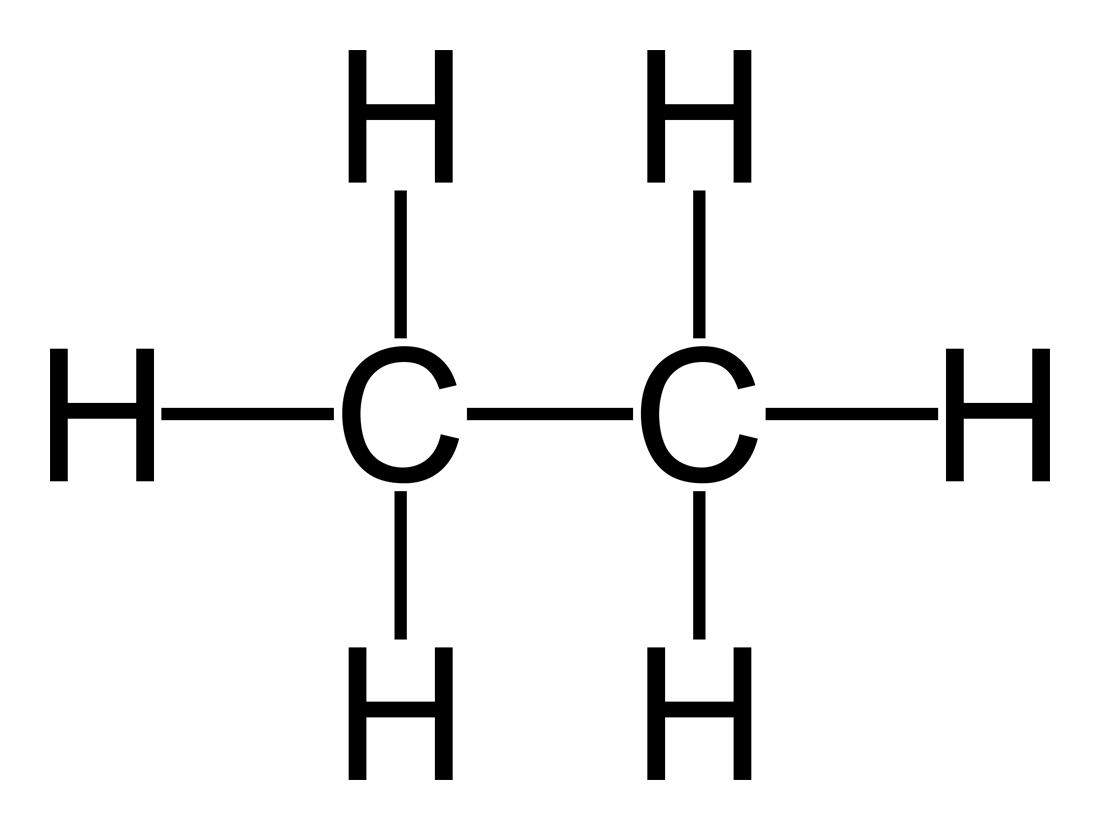 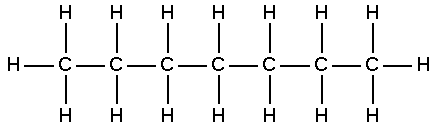 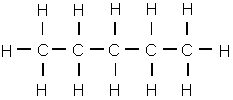 alkene with 3 carbon atoms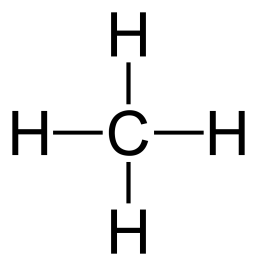 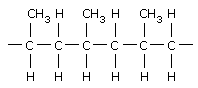 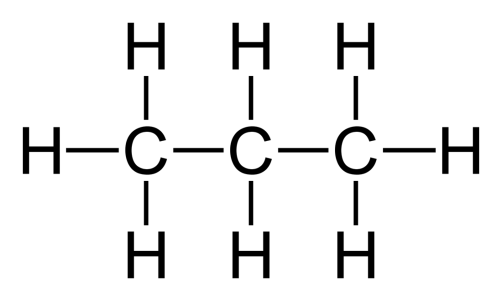 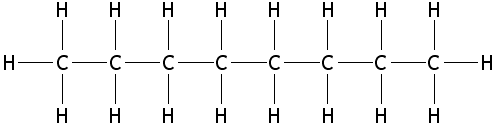 alkene with 2 carbon atoms